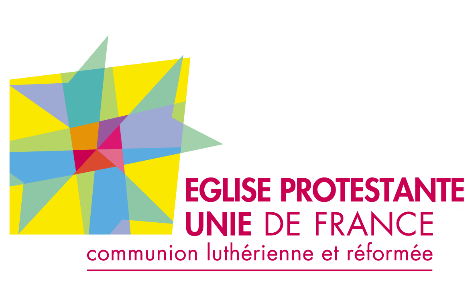 Charte d’engagement webRelance 
à retourner avant le 25 juin 2022par courrier au 		Service communication de l’EPUdF 47 rue de Clichy 75009 PARISou par mail à 			communication@eglise-protestante-unie.frSelon la délibération de l’association cultuelle de… …………………………….en date du…11….... /…06……../2022Site web (entourer les cases retenues)[oui] Le Conseil confirme le sous-domaine……………………………………….epudf.org pour activer un site web EPUdF, l’abonnement du sous-domaine, son hébergement et sa maintenance sont pris en charge par l’Union nationale.ou[non] Le Conseil demande la redirection de notre site spécifique local : protestantschamonix.orgEt note que l’abonnement du nom de domaine de ce site local, son hébergement et sa maintenance sont pris en charge par de la paroisse/Église locale.Le(s) webmaster(s) désigné(s) par le Conseil presbytéral est/sont…..Nom 			prénom		mail   Nom 			prénom		mail   Nom 			prénom		mail Indiquez éventuellement les webmasters qui n’ont plus cette accréditationNom 				prénom		adresse mailDon en ligne sur le web (entourer les cases retenues)[oui] Le Conseil accepte la création d’un compte de dons en ligne géré par Yapla.L’abonnement est pris en charge par l’Union nationale, reste à charge pour l’association cultuelle : les frais de transaction.ou[non] Le Conseil choisit une autre solution de dons en ligne qui sera……………..………..Et note que le don en ligne actuel géré par l’Union nationale sera fermé le 30 mai 2022.Newsletter (entourer les cases retenues)[oui] demande un compte local pour l’envoi de newsletter avec Mailjet.L’abonnement est pris en charge par l’Union nationale et sans frais pour l’Église localeou[non] Nom du représentant de l’association cultuelle…Fonction………Date …22……../……06…………../2022